Охота (рыбалка) пуще неволи.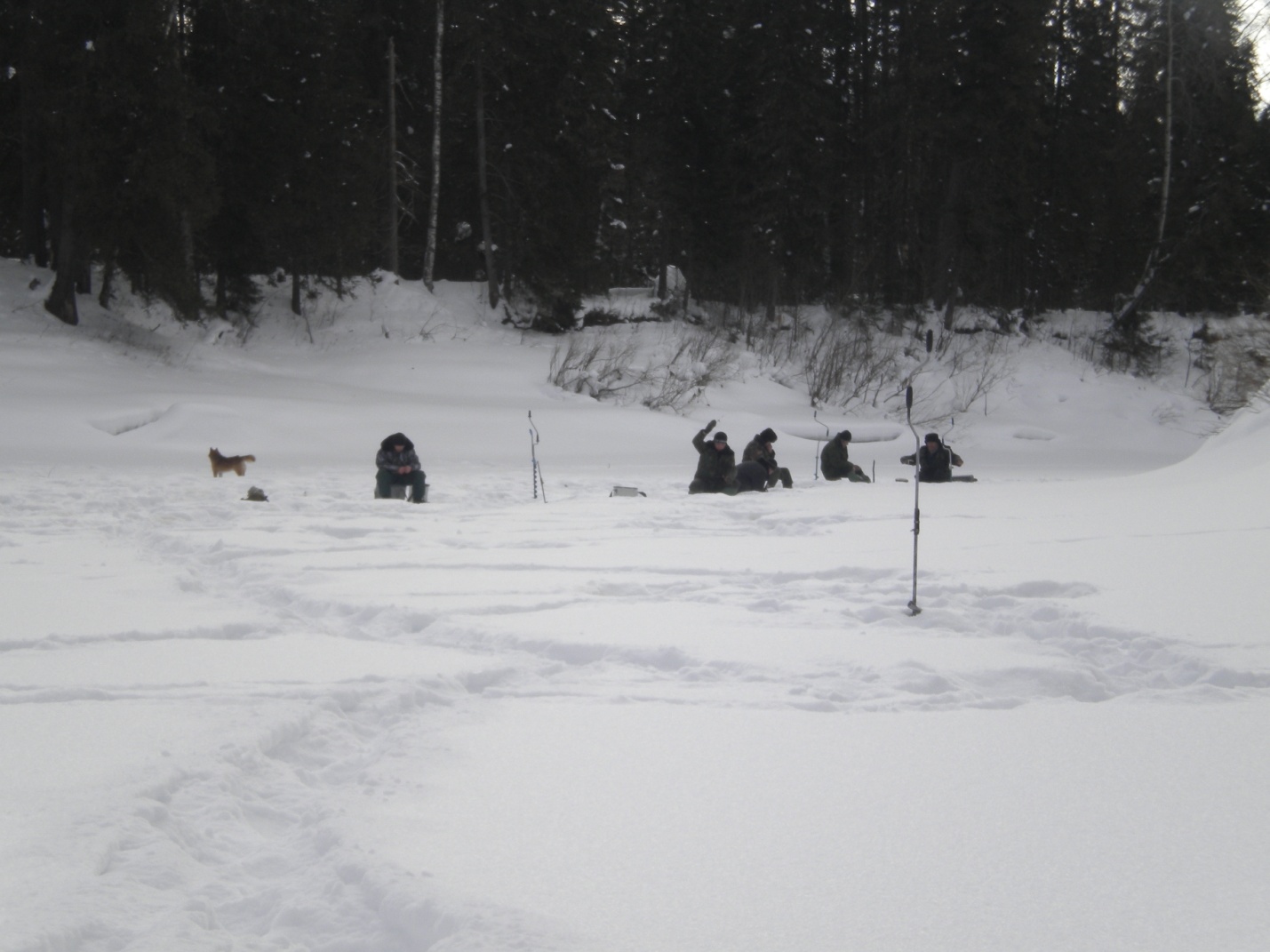 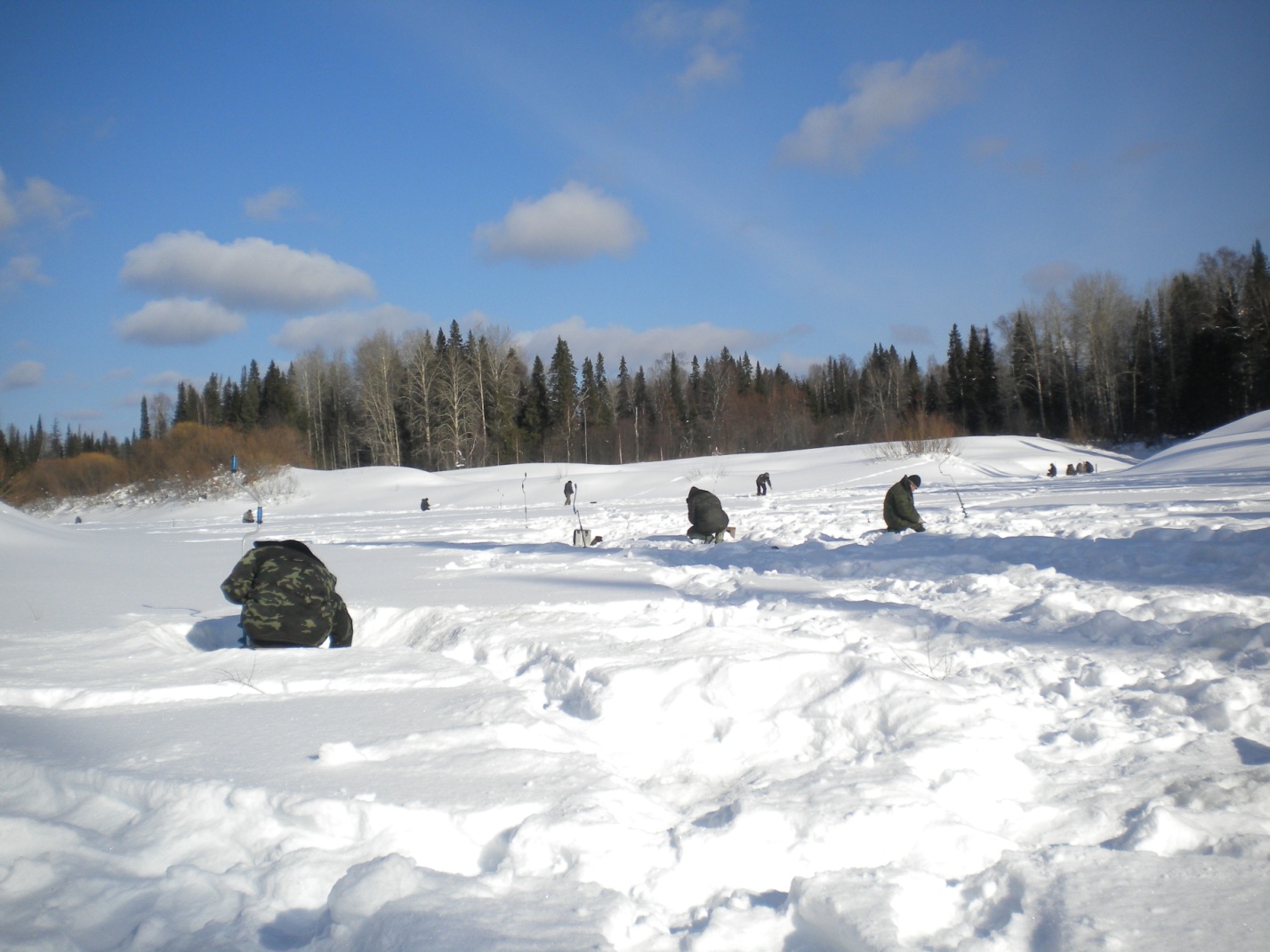 Ловись рыбка.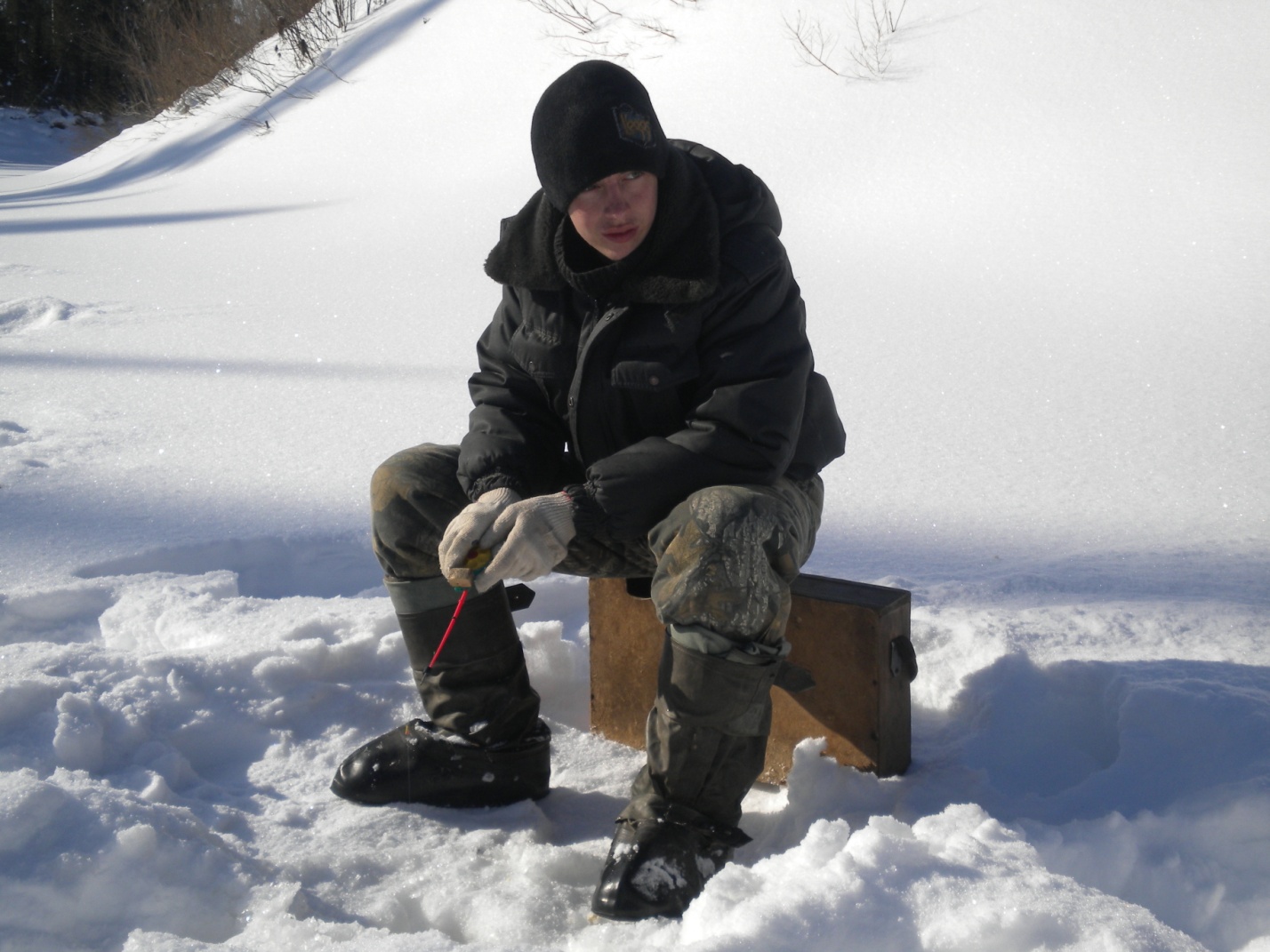 Радость жизни.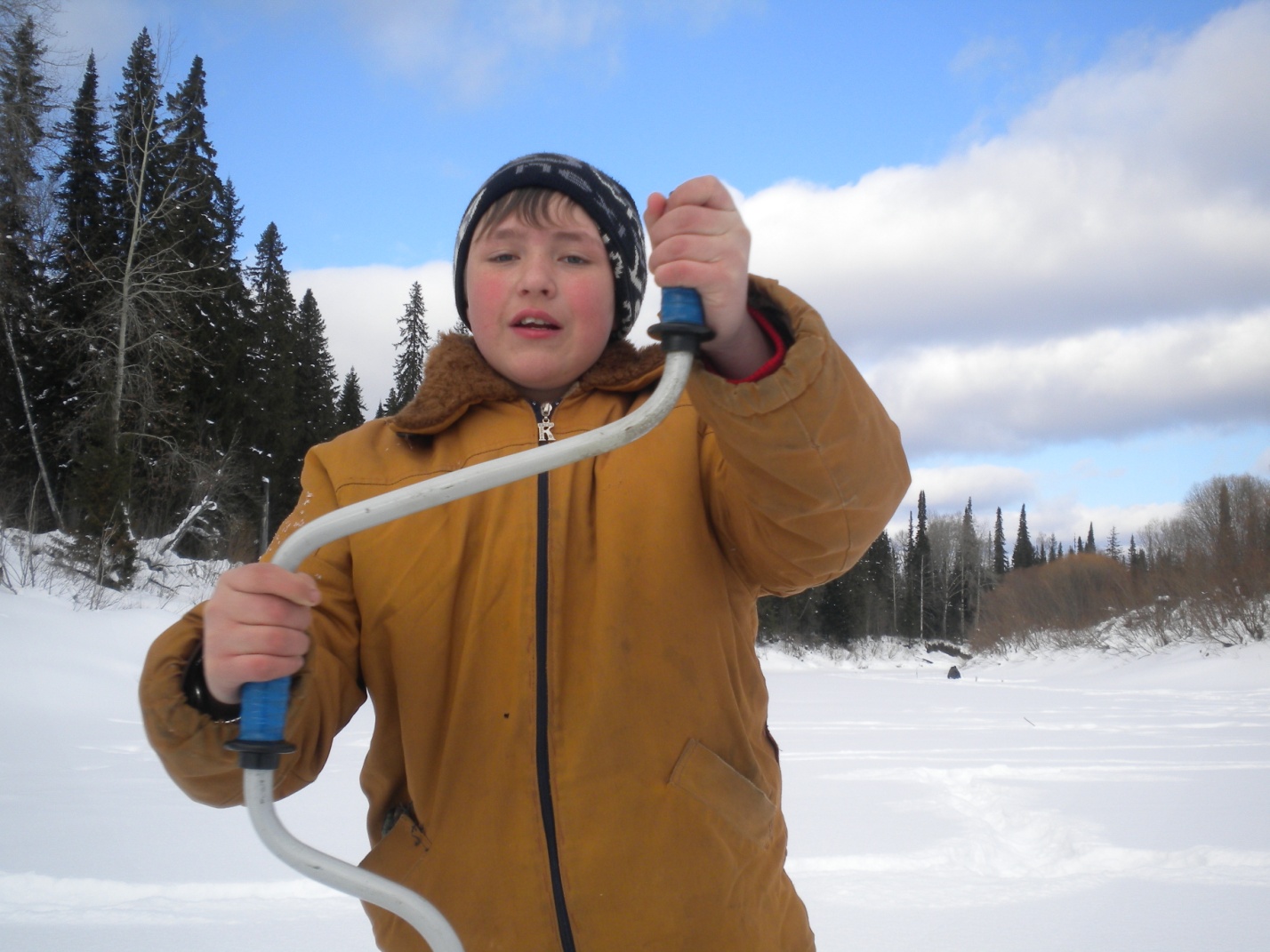 